Dodatek č. 3 keSMLOUVĚ O POSKYTOVÁNÍ SLUŽEBze dne 29. 6. 2018Číslo smlouvy objednatele: 06EU-003762Číslo smlouvy poskytovatele: 18-239ISPROFIN/ISPROFOND: 500 155 0003 Název související veřejné zakázky: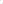 D4 Mirotice, rozšíření, doplnění PDuzavřený níže uvedeného dne, měsíce a roku mezi následujícími smluvními stranami (dále jako „Smlouva”):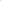 Ředitelství silnic a dálnic ČRse sídlem:					Na Pankráci 546/56, 140 00  Praha 4IČO:						65993390DIČ:						CZ65993390právní forma:					příspěvková organizacebankovní spojení:				xxxxxxxxxxxxxxxxxxxxxxxxxxxxzastoupeno:					xxxxxxxxxxxxxxxxxxxxxxxxxxxxxxxxxxxxxkontaktní osoba ve věcech smluvních:	xxxxxxxxxxxxxe-mail:					xxxxxxxxxxxxxxxxxxxtel:						xxxxxxxxxxxkontaktní osoba ve věcech technických:	xxxxxxxxxxxxxxxxxxxe-mail:					xxxxxxxxxxxxxxxxxxxxxxtel:						xxxxxxxxxxx(dále jen „Objednatel“)aPRAGOPROJEKT, a.s.se sídlem					K Ryšánce 1668/16, 147 54  Praha 4IČO:						45272387DIČ:						CZ45272387zápis v obchodním rejstříku:			xxxxxxxxxxxxxxxxxxxxxxxxxxxxxxxxxxx						xxxxprávní forma:					akciová společnostbankovní spojení:				xxxxxxxxxxxxxxxxxxxxxxxxxxxxxzastoupen:					xxxxxxxxxxxxxxxxxxxx						předsedou představenstvakontaktní osoba ve věcech smluvních:	xxxxxxxxxxxxxxxxx						xxxxxxxxxxxxxxxxxxxxe-mail:					xxxxxxxxxxxxxxxxxxxxxtel:						xxxxxxxxxxxkontaktní osoba ve věcech technických:	xxxxxxxxxxxxxxxxxxxxxxxxxxxxxe-mail:					xxxxxxxxxxxxxxxxxxxxxxxxxxtel:						xxxxxxxxxxxxxxxxxxxxxxxx(dále jen „Poskytovatel“)(Objednatel a Poskytovatel společně dále jen Smluvní strany” nebo každý samostatně jen „Smluvní strana”)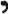 Smluvní strany se níže uvedeného dne, měsíce a roku v souladu s bodem 15.9. Smlouvy o poskytování služeb dohodly na uzavření dodatku č. 3, kterým dochází k úpravě termínu zajištění pravomocného územního rozhodnutí.II.Předmět dodatkuDůvodem úpravy čl. 5. Lhůty plnění, odst. 5.1., bod 5.1.2. Smlouvy je skutečnost, že po vydání Rozhodnutí o změně územního rozhodnutí pro stavbu dálnice „D4 Mirotice, rozšíření”, došlo k odvolání účastníka řízení.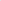 Článek 5. Lhůty plnění, odst. 5.1. Smlouvy se mění následovně:„5. 1 Poskytovatel je povinen provést služby v následujících lhůtách:5.1.1. Dokumentace k územnímu rozhodnutí — čistopis: Nejpozději do 28.2.20195.1.2. Získání pravomocného územního rozhodnutí: Nejpozději do 31.12.20195.1.3. Dokumentace pro stavební povolení — čistopis: Nejpozději do 31.8.2019”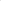 III.Závěrečná ustanoveníOstatní ustanovení Smlouvy nedotčená tímto Dodatkem č. 3 zůstávají nadále v platnosti v původním znění.Tento Dodatek č. 3 Smlouvy se zhotovuje v pěti (5) stejnopisech, z nichž Objednatel obdrží tři (3) stejnopisy a Poskytovatel dva (2) stejnopisy.Tento Dodatek č. 3 Smlouvy nabývá platnosti dnem podpisu oběma stranami a účinnosti dnem zveřejnění v registru smluv.Datum: 12. 9. 2019	Za příkazce (razítko, podpis):	Za příkazníka (razítko, podpis):